Grammaire CM1 - Le verbe et son sujet 11 - Sur cette feuille, souligne les dix verbes conjugués.Le Petit Chaperon rouge partit aussitôt pour aller chez sa grand-mère, qui demeurait dans un autre Village. Dans un bois elle rencontra compère le Loup, qui eut bien envie de la manger ; mais il n'osa, à cause de quelques Bûcherons qui étaient dans la Forêt. Il lui demanda où elle allait ; la pauvre enfant ne savait pas qu'il est dangereux de parler à un loup.2 - Sur ton cahier, transforme les phrases et souligne le verbe conjugué, comme dans l’exemple.Ex : 	L’oiseau chante joliment.  Hier, l’oiseau chantait joliment.a) Mes parents sont malades.		d) Mes amis viennent en voiture.b) Le vent souffle fort.			e) Il faut cent grammes de sucre.c) Tu dois m’écouter.			f) Je lève mon verre à ta santé !Grammaire CM1 - Le verbe et son sujet 11 - Sur cette feuille, souligne les dix verbes conjugués.Le Petit Chaperon rouge partit aussitôt pour aller chez sa grand-mère, qui demeurait dans un autre Village. Dans un bois elle rencontra compère le Loup, qui eut bien envie de la manger ; mais il n'osa, à cause de quelques Bûcherons qui étaient dans la Forêt. Il lui demanda où elle allait ; la pauvre enfant ne savait pas qu'il est dangereux de parler à un loup.2 - Sur ton cahier, transforme les phrases et souligne le verbe conjugué, comme dans l’exemple.Ex : 	L’oiseau chante joliment.  Hier, l’oiseau chantait joliment.a) Mes parents sont malades.		d) Mes amis viennent en voiture.b) Le vent souffle fort.			e) Il faut cent grammes de sucre.c) Tu dois m’écouter.			f) Je lève mon verre à ta santé !Grammaire CM1 - Le verbe et son sujet 11 - Sur cette feuille, souligne les dix verbes conjugués.Le Petit Chaperon rouge partit aussitôt pour aller chez sa grand-mère, qui demeurait dans un autre Village. Dans un bois elle rencontra compère le Loup, qui eut bien envie de la manger ; mais il n'osa, à cause de quelques Bûcherons qui étaient dans la Forêt. Il lui demanda où elle allait ; la pauvre enfant ne savait pas qu'il est dangereux de parler à un loup.2 - Sur ton cahier, transforme les phrases et souligne le verbe conjugué, comme dans l’exemple.Ex : 	L’oiseau chante joliment.  Hier, l’oiseau chantait joliment.a) Mes parents sont malades.		d) Mes amis viennent en voiture.b) Le vent souffle fort.			e) Il faut cent grammes de sucre.c) Tu dois m’écouter.			f) Je lève mon verre à ta santé !Grammaire CM1 - Le verbe et son sujet 1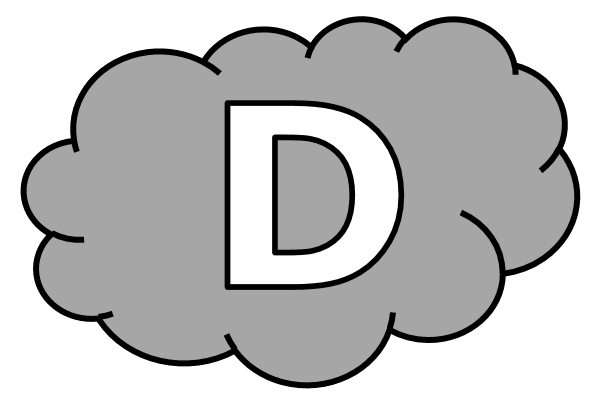 1 - Souligne les dix verbes conjugués.Le Petit Chaperon rouge partit aussitôt pour aller chez sa grand-mère, qui demeurait dans un autre Village. Dans un bois elle rencontra compère le Loup, qui eut bien envie de la manger ; mais il n'osa, à cause de quelques Bûcherons qui étaient dans la Forêt. Il lui demanda où elle allait ; la pauvre enfant ne savait pas qu'il est dangereux de parler à un loup.2 - Transforme les phrases et souligne le verbe conjugué, comme dans l’exemple.Ex : 	L’oiseau chante joliment.  Hier, l’oiseau chantait joliment.a) Mes parents sont malades.		 Hier, mes parents ...........................................................................b) Le vent souffle fort. Hier, le vent ...................................................................................c) Tu dois m’écouter. Hier, tu ..........................................................................................d) Mes amis viennent en voiture. Hier, mes amis ................................................................................e) Il faut cent grammes de sucre. Hier, il ............................................................................................f) Je lève mon verre à ta santé ! Hier, je ...........................................................................................Grammaire CM1 - Le verbe et son sujet 1 Corrigé1 - Sur cette feuille, souligne les dix verbes conjugués.Le Petit Chaperon rouge partit aussitôt pour aller chez sa grand-mère, qui demeurait dans un autre Village. Dans un bois elle rencontra compère le Loup, qui eut bien envie de la manger ; mais il n'osa, à cause de quelques Bûcherons qui étaient dans la Forêt. Il lui demanda où elle allait ; la pauvre enfant ne savait pas qu'il est dangereux de parler à un loup.2 - Sur ton cahier, transforme les phrases et souligne le verbe conjugué, comme dans l’exemple.Ex : 	L’oiseau chante joliment.  Hier, l’oiseau chantait joliment.a) Mes parents sont malades.		 Hier, mes parents étaient malades.b) Le vent souffle fort.			 Hier, le vent soufflait fort.c) Tu dois m’écouter.			 Hier, tu devais m’écouter.d) Mes amis viennent en voiture.		 Hier, mes amis venaient en voiture.e) Il faut cent grammes de sucre.		 Hier, il fallait cent grammes de sucre.f) Je lève mon verre à ta santé ! 		 Hier, je levais mon verre à ta santé.Grammaire CM1 - Le verbe et son sujet 21 - Sur ton cahier, recopie ces phrases et souligne les verbes conjugués.a) L’avion plane au-dessus de la campagne.b) Ma grand-mère a inventé une excellente recette !c) Les élèves arrivèrent les uns après les autres.d) Soudain, nous entendîmes un cri.2 - Sur cette feuille, pour chaque phrase, retrouve le sujet du verbe en complétant la technique. Observe l’exemple.Ex : 	L’oiseau chante joliment.  C’est l’oiseau qui chante joliment.- L’ours se promène dans la forêt. C’est ........................................... qui se promène dans la forêt.- Hier, mon frère et ma sœur sont venus me voir. C’est ............................................................ qui sont venus me voir.- Tous les matins, Samantha va chercher le pain à la boulangerie. C’est ....................................................... qui va chercher le pain à la boulangerie.- Comme tous les matins, il commença par allumer l’ordinateur. C’est .............................................................. qui commença par allumer l’ordinateur.- Perchés sur l’arbre, les oiseaux chantent. C’est ................................................................ qui chantent.- Ma vieille voiture refusait de démarrer ! C’est ............................................................. qui refusait de démarrer.- Ce matin, la forêt est particulièrement silencieuse. C’est ................................................................... qui est particulièrement silencieuse.Grammaire CM1 - Le verbe et son sujet 21 - Souligne les verbes conjugués.a) L’avion plane au-dessus de la campagne. b) Ma grand-mère a inventé une excellente recette !c) Les élèves arrivèrent les uns après les autres.d) Soudain, nous entendîmes un cri.2 - Retrouve le sujet du verbe en complétant la technique. Observe l’exemple.Ex : 	L’oiseau chante joliment.  C’est l’oiseau qui chante joliment.- L’ours se promène dans la forêt. C’est ........................................... qui se promène dans la forêt.- Hier, mon frère et ma sœur sont venus me voir. C’est ............................................................ qui sont venus me voir.- Tous les matins, Samantha va chercher le pain à la boulangerie. C’est ....................................................... qui va chercher le pain à la boulangerie.- Comme tous les matins, il commença par allumer l’ordinateur. C’est .............................................................. qui commença par allumer l’ordinateur.- Perchés sur l’arbre, les oiseaux chantent. C’est ................................................................ qui chantent.- Ma vieille voiture refusait de démarrer ! C’est ............................................................. qui refusait de démarrer.- Ce matin, la forêt est particulièrement silencieuse. C’est ................................................................... qui est particulièrement silencieuse.Grammaire CM1 - Le verbe et son sujet 2 Corrigé1 - Sur ton cahier, recopie ces phrases et souligne les verbes conjugués.a) L’avion plane au-dessus de la campagne.b) Ma grand-mère a inventé une excellente recette !c) Les élèves arrivèrent les uns après les autres.d) Soudain, nous entendîmes un cri.2 - Sur cette feuille, pour chaque phrase, retrouve le sujet du verbe en complétant la technique. Observe l’exemple.Ex : 	L’oiseau chante joliment.  C’est l’oiseau qui chante joliment.- L’ours se promène dans la forêt. C’est l’ours qui se promène dans la forêt.- Hier, mon frère et ma sœur sont venus me voir. C’est mon frère et ma sœur qui sont venus me voir.- Tous les matins, Samantha va chercher le pain à la boulangerie. C’est Samantha qui va chercher le pain à la boulangerie.- Comme tous les matins, il commença par allumer l’ordinateur. C’est il qui commença par allumer l’ordinateur.- Perchés sur l’arbre, les oiseaux chantent. C’est les oiseaux qui chantent.- Ma vieille voiture refusait de démarrer ! C’est ma vieille voiture qui refusait de démarrer.- Ce matin, la forêt est particulièrement silencieuse. C’est la forêt qui est particulièrement silencieuse.Grammaire CM1 - Le verbe et son sujet 31 - Sur ton cahier, recopie ces phrases, encadre chaque verbe conjugué et souligne son sujet.a) Depuis ce matin, mon petit frère est très pénible.b) L’avion n’arrivera pas avant 22h00.c) Malheureusement, ces ciseaux découpent très mal.d) Le petit chaperon rouge a triomphé du loup.2 - Sur cette feuille, place les sujets qui ont été soulignés dans le tableau, selon leur nature. Tu ne dois recopier que les sujets.Mathieu refusa de s’arrêter comme je le lui avais demandé. Il m’expliqua que ce n’était pas dangereux. La maîtresse lui rappela alors que courir au bord de la piscine est dangereux. Le maître-nageur nous rejoint alors. Le jeune garçon baissa la tête, et des larmes commencèrent à couleur sur ses joues. De toute façon, nous devions nous changer pour rentrer à l’école.Grammaire CM1 - Le verbe et son sujet 31 - Sur ton cahier, recopie ces phrases, encadre chaque verbe conjugué et souligne son sujet.a) Depuis ce matin, mon petit frère est très pénible.b) L’avion n’arrivera pas avant 22h00.c) Malheureusement, ces ciseaux découpent très mal.d) Le petit chaperon rouge a triomphé du loup.2 - Sur cette feuille, place les sujets qui ont été soulignés dans le tableau, selon leur nature. Tu ne dois recopier que les sujets.Mathieu refusa de s’arrêter comme je le lui avais demandé. Il m’expliqua que ce n’était pas dangereux. La maîtresse lui rappela alors que courir au bord de la piscine est dangereux. Le maître-nageur nous rejoint alors. Le jeune garçon baissa la tête, et des larmes commencèrent à couleur sur ses joues. De toute façon, nous devions nous changer pour rentrer à l’école.Grammaire CM1 - Le verbe et son sujet 31 - Encadre chaque verbe conjugué et souligne son sujet.a) Depuis ce matin, mon petit frère est très pénible.b) L’avion n’arrivera pas avant 22h00.c) Malheureusement, ces ciseaux découpent très mal. d) Le petit chaperon rouge a triomphé du loup.2 - Place les sujets qui ont été soulignés dans le tableau, selon leur nature. Tu ne dois recopier que les sujets.Mathieu refusa de s’arrêter comme je le lui avais demandé. Il m’expliqua que ce n’était pas dangereux. La maîtresse lui rappela alors que courir au bord de la piscine est dangereux. Le maître-nageur nous rejoint alors. Le jeune garçon baissa la tête, et des larmes commencèrent à couleur sur ses joues. De toute façon, nous devions nous changer pour rentrer à l’école.Grammaire CM1 - Le verbe et son sujet 3 Corrigé1 - Sur ton cahier, recopie ces phrases, encadre chaque verbe conjugué et souligne son sujet.a) Depuis ce matin, mon petit frère est très pénible.b) L’avion n’arrivera pas avant 22h00.c) Malheureusement, ces ciseaux découpent très mal.d) Le petit chaperon rouge a triomphé du loup.2 - Sur cette feuille, place les sujets qui ont été soulignés dans le tableau, selon leur nature. Tu ne dois recopier que les sujets.Mathieu refusa de s’arrêter comme je le lui avais demandé. Il m’expliqua que ce n’était pas dangereux. La maîtresse lui rappela alors que courir au bord de la piscine est dangereux. Le maître-nageur nous rejoint alors. Le jeune garçon baissa la tête, et des larmes commencèrent à couleur sur ses joues. De toute façon, nous devions nous changer pour rentrer à l’école.Grammaire CM1 - Le verbe et son sujet 41 - Sur ton cahier, recopie ces phrases, encadre chaque verbe conjugué et souligne son sujet.a) Une montgolfière multicolore vole au-dessus d’un champ de coquelicots.                                  b) Les CD et les cassettes sont rangées à côté de la chaîne-hifi.c) Vous roulez beaucoup trop vite.d) Es-tu content de ta nouvelle bicyclette ?e) Chanter est ma passion.2 - Sur cette feuille, place les sujets dans le tableau, selon leur nature. Tu ne dois recopier que les sujets.Thomas ne cessait de s’émerveiller du confort luxueux de la grosse voiture. Le tissu du siège était doux. Il était ravi de pouvoir observer tout ça. Le tableau de bord brillait doucement dans l’obscurité, et le véhicule avançait souplement dans la nuit avec un ronron discret propice aux rêves les plus fous. Rouler était un plaisir.Grammaire CM1 - Le verbe et son sujet 41 - Sur ton cahier, recopie ces phrases, encadre chaque verbe conjugué et souligne son sujet.a) Une montgolfière multicolore vole au-dessus d’un champ de coquelicots.                                  b) Les CD et les cassettes sont rangées à côté de la chaîne-hifi.c) Vous roulez beaucoup trop vite.d) Es-tu content de ta nouvelle bicyclette ?e) Chanter est ma passion.2 - Sur cette feuille, place les sujets dans le tableau, selon leur nature. Tu ne dois recopier que les sujets.Thomas ne cessait de s’émerveiller du confort luxueux de la grosse voiture. Le tissu du siège était doux. Il était ravi de pouvoir observer tout ça. Le tableau de bord brillait doucement dans l’obscurité, et le véhicule avançait souplement dans la nuit avec un ronron discret propice aux rêves les plus fous. Rouler était un plaisir.Grammaire CM1 - Le verbe et son sujet 41 - Encadre chaque verbe conjugué et souligne son sujet.a) Une montgolfière multicolore vole au-dessus d’un champ de coquelicots.                                  b) Les CD et les cassettes sont rangées à côté de la chaîne-hifi.c) Vous roulez beaucoup trop vite.d) Es-tu content de ta nouvelle bicyclette ?e) Chanter est ma passion.2 - Place les sujets dans le tableau, selon leur nature. Tu ne dois recopier que les sujets.Thomas ne cessait de s’émerveiller du confort luxueux de la grosse voiture. Le tissu du siège était doux. Il était ravi de pouvoir observer tout ça. Le tableau de bord brillait doucement dans l’obscurité, et le véhicule avançait souplement dans la nuit avec un ronron discret propice aux rêves les plus fous. Rouler était un plaisir.Grammaire CM1 - Le verbe et son sujet 4 Corrigé1 - Sur ton cahier, recopie ces phrases, encadre chaque verbe conjugué et souligne son sujet.a) Une montgolfière multicolore vole au-dessus d’un champ de coquelicots.                                  b) Les CD et les cassettes sont rangées à côté de la chaîne-hifi.c) Vous roulez beaucoup trop vite.d) Es-tu content de ta nouvelle bicyclette ?e) Chanter est ma passion.2 - Sur cette feuille, place les sujets dans le tableau, selon leur nature. Tu ne dois recopier que les sujets.Thomas ne cessait de s’émerveiller du confort luxueux de la grosse voiture. Le tissu du siège était doux. Il était ravi de pouvoir observer tout ça. Le tableau de bord brillait doucement dans l’obscurité, et le véhicule avançait souplement dans la nuit avec un ronron discret propice aux rêves les plus fous. Rouler était un plaisir.Nom propreGroupe nominalPronomVerbe à l’infinitifNom propreGroupe nominalPronomVerbe à l’infinitifNom propreGroupe nominalPronomVerbe à l’infinitifNom propreGroupe nominalPronomVerbe à l’infinitifMathieuLa maîtresseLe maître-nageurLe jeune garçondes larmesjeIlcenouscourirNom propreGroupe nominalPronomVerbe à l’infinitifNom propreGroupe nominalPronomVerbe à l’infinitifNom propreGroupe nominalPronomVerbe à l’infinitifNom propreGroupe nominalPronomVerbe à l’infinitifThomasLe tissu du siègeLe tableau de bordle véhiculeIlRouler